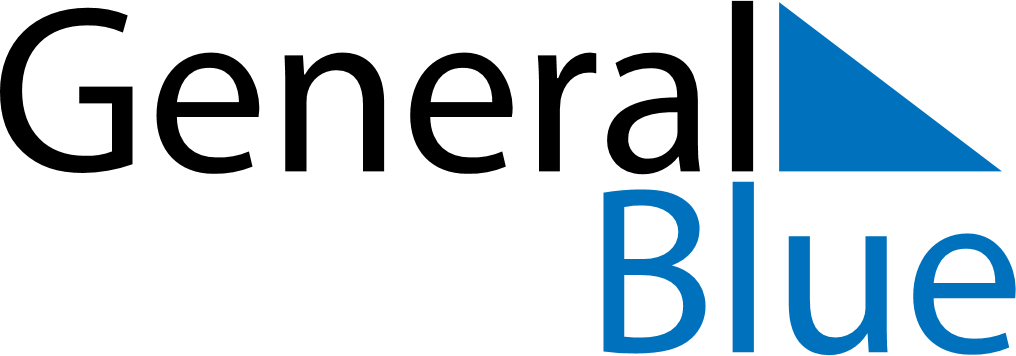 April 2020April 2020April 2020April 2020AngolaAngolaAngolaMondayTuesdayWednesdayThursdayFridaySaturdaySaturdaySunday123445Peace DayPeace Day678910111112Good FridayEaster Sunday1314151617181819202122232425252627282930